SETDAB Bulletins Issued September 2021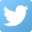 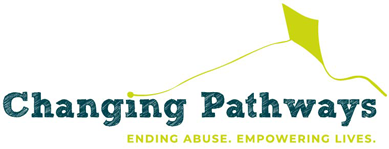 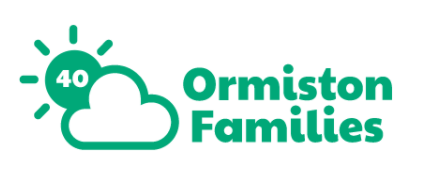 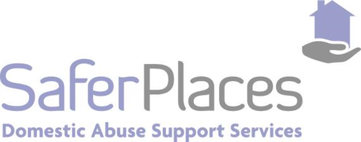 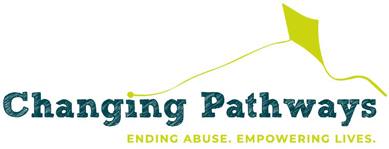 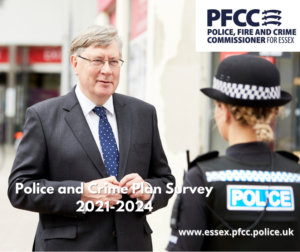 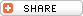 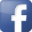 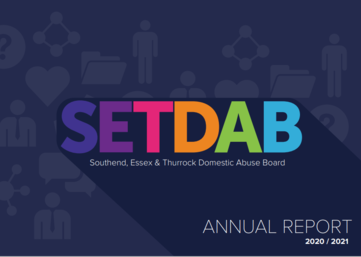 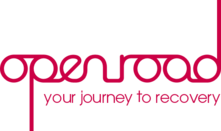 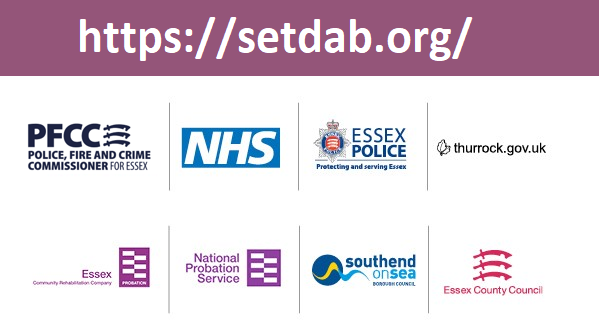 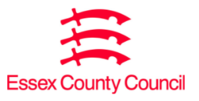 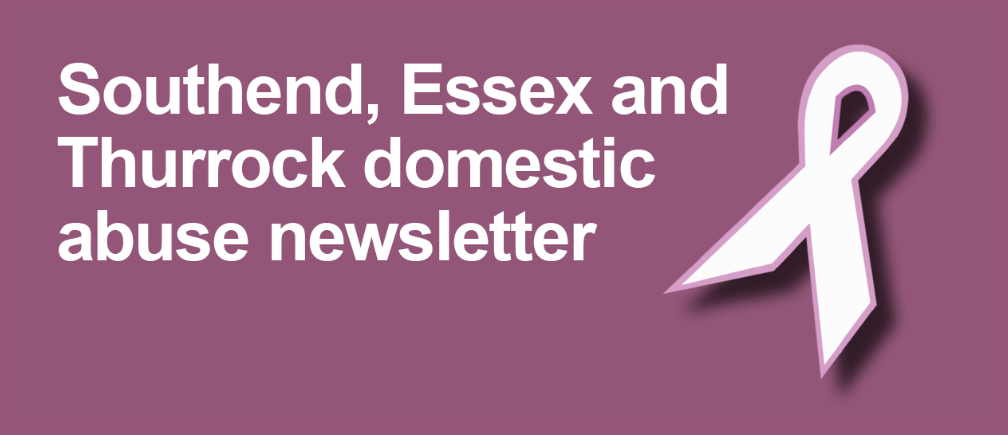 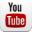 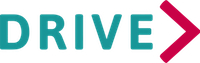 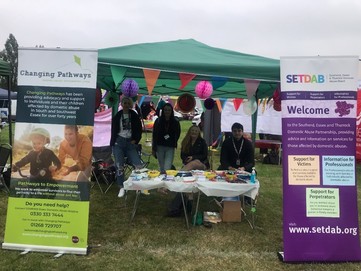 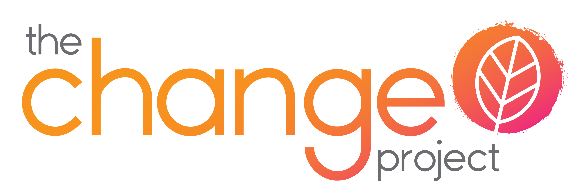 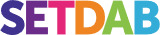 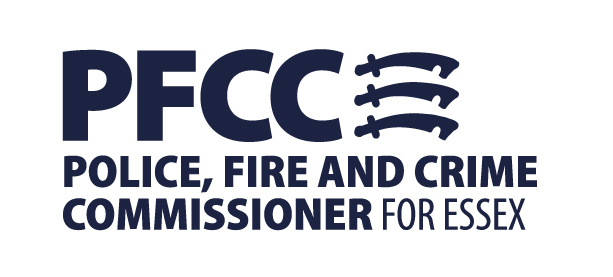 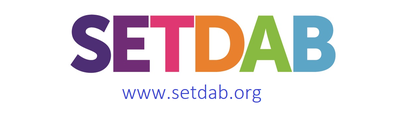 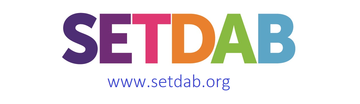 